STATUTTER FOR ANNE OG HALVOR SVINVIKS PLANTEFONDRevidert januar 2022Fondet er oppretta av Anne Svinvik 9.juli 1977, og midlane er stilte til disposisjon for Hageselskapet avd. Møre og Romsdal som har ansvaret for fondet.Fondet sin grunnkapital er på kr. 60.000,-. Grunnkapitalen kan regulerast, men ikkje kome under kr. 40.000,-. Den skal avsettast på ein måte som gir størst avkastning.Fondet vert forvalta av eit fondsstyre på tre-3 medlemmar. Leiar for Hageselskapet avd. Møre og Romsdal er leiar av fondsstyret. Dei to andre medlemmane vert oppnemnde av fylkesstyret for ein periode på tre-3 år. Eit av medlemmane bør vere frå Svinvikfamilien.Avkastninga av fondet skal nyttast til innkjøp av sjeldne og spesielle planter for utprøving i Møre og Romsdal, som for eksempel planter i klimasoner som ikkje har vert prøvd ut i den sonen du bor i (saltholdighet, vindherdighet, eller uvanleg for klimasonen)Avkastninga kan og nyttast til å spreie kunnskap om planter som fyller krava nemnd ovanfor.4. Dei midlar som til kvar tid står til rådvelde, kan etter søknad tildelast hagelag og/eller medlemmar av hagelag i Møre og Romsdal til innkjøp av planter eller andre tiltak som kan sameinast med fondet sitt føremål i pkt. 3.Fylkesavdelinga er i denne samanheng likestilt med lokallaga.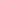 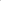 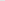 Søknad om tildeling frå fondet skal sendast til fondsstyret innan 1. oktober kvart år.Fondsstyret behandlar søknaden og sender rapport til Fylkesstyret.Søknaden skal vere ført på eit spesielt søknadsskjema, som må vere fullstendig utfylt. Det kan søkast om max fem-5 vekstar .50 % av løyvinga blir betalt ut når plantinga er gjennomført. Dei siste 50% blir betalt etter at alle pålagde rapportar er sende inn i det antal fondsstyret har bestemt.Dersom ingen kvalifiserte søknader kjem inn, vert avkastninga av fondet disponert som fondsstyret bestemmer i samsvar med statuttane.Dei søkjarane som har fått løyving frå fondet, plikter å angi rapport til fondsstyret innan utgangen av året i tre-3 år .Rapporten skal bygge på notaer ført gjennom året, og skal innehalde eit minimum av opplysningar om vekst og utvikling på plantane.Rapporten skal sendast på fastlagt skjema til fylkessekretæren. I tillegg skal det sendast ein kort rapport kvart år i form av eit facebook, eller instagram inlegg, korleis plantane klarar seg. Rekneskap for fondet vert ført av Hageselskapet avd. Møre og Romsdal, og vert revidert av fylkeslaget sine revisorar.Desse statuttane kan endrast av styret i Hageselskapet avd. Møre og Romsdal om fondstyret av spesielle grunnar finn det naudsynt.10. Ved avslutting av planteforsøket , deles resterande av fondpengane ut i Svinvik    Arboret i slutten av mai, til personane som har hatt forsøket.11. Ved oppløysning av fondet går de resteverande midlane av fondet til Svinviks      Arboret.